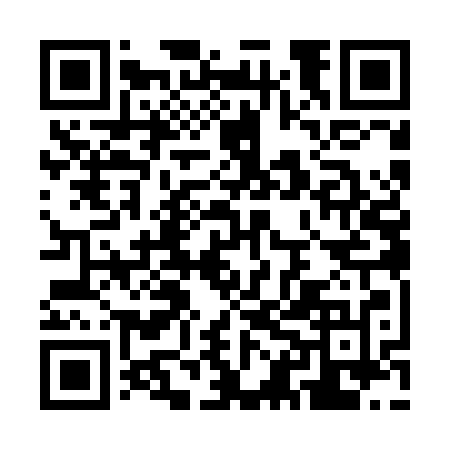 Ramadan times for Tohku, EstoniaMon 11 Mar 2024 - Wed 10 Apr 2024High Latitude Method: Angle Based RulePrayer Calculation Method: Muslim World LeagueAsar Calculation Method: HanafiPrayer times provided by https://www.salahtimes.comDateDayFajrSuhurSunriseDhuhrAsrIftarMaghribIsha11Mon4:444:446:5912:424:216:276:278:3312Tue4:414:416:5612:424:236:296:298:3613Wed4:384:386:5312:424:256:316:318:3814Thu4:354:356:5012:414:276:346:348:4115Fri4:324:326:4712:414:296:366:368:4316Sat4:284:286:4512:414:316:386:388:4617Sun4:254:256:4212:404:336:406:408:4918Mon4:214:216:3912:404:346:436:438:5219Tue4:184:186:3612:404:366:456:458:5420Wed4:154:156:3312:404:386:476:478:5721Thu4:114:116:3012:394:406:506:509:0022Fri4:074:076:2712:394:426:526:529:0323Sat4:044:046:2412:394:446:546:549:0624Sun4:004:006:2212:384:456:566:569:0925Mon3:573:576:1912:384:476:596:599:1226Tue3:533:536:1612:384:497:017:019:1527Wed3:493:496:1312:374:517:037:039:1828Thu3:453:456:1012:374:527:057:059:2129Fri3:413:416:0712:374:547:087:089:2430Sat3:373:376:0412:374:567:107:109:2831Sun4:334:337:011:365:578:128:1210:311Mon4:294:296:591:365:598:158:1510:342Tue4:254:256:561:366:018:178:1710:383Wed4:214:216:531:356:028:198:1910:414Thu4:174:176:501:356:048:218:2110:445Fri4:124:126:471:356:068:248:2410:486Sat4:084:086:441:346:078:268:2610:527Sun4:034:036:411:346:098:288:2810:558Mon3:593:596:391:346:118:318:3110:599Tue3:543:546:361:346:128:338:3311:0310Wed3:493:496:331:336:148:358:3511:07